Consejería de SaludDirección General de Salud Pública							Procedimiento: 0708y AdiccionesServicio de Sanidad AmbientalTeléfonos de Información:012 desde la Region de Murcia968 362 000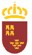 COMUNICACIÓN NUEVAS PISCINAS O REFORMAS CONSTRUCTIVAS VASO1.   PARTE A. Instalación   Provincia: Murcia                                                           Fecha:   Municipio:   Localidad:   Código Postal:   Dirección Postal:   Correo electrónico:   Coordenadas (ETRS89) X:Y:   Denominación piscina:   Tipo de piscina1:   Agua de alimentación:2.   PARTE B. Tratamiento del agua de los vasos de la piscina.   Filtración:.   Desinfección:Otros   Floculantes:   Corrector pH:    Otros tratamientos:1Tipo 1: la actividad relacionada con el agua es el objetivo principal, como en el caso de piscinas públicas, de ocio, parques acuáticos o spas.  Tipo 2: actúan como servicio suplementario al objetivo principal, como en el caso de piscinas de hoteles,  alojamientos turísticos, camping o terapéuticas en centros sanitarios, entre otras.  INFORMACIÓN LEGAL1.	La inexactitud, falsedad u omisión, de carácter esencial, en cualquier dato, manifestación o documento que se acompañe o incorpore a esta Solicitud o la no presentación de la misma ante la Administración competente determinará la imposibilidad de continuar con el ejercicio del derecho desde el momento en que se tenga constancia de tales hechos, sin perjuicio de las responsabilidades penales, civiles o administrativas a que hubiera lugar, de acuerdo con lo establecido en el artículo 71 bis de la Ley 30/1992, de 26 de noviembre.2.      Cualquier modificación que se produzca respecto de la situación anterior, deberá comunicarse a esta DirecciónGeneral, sin perjuicio de las facultades de comprobación, control e inspección que tiene atribuida laAdministración Pública3.      Los datos de carácter personal de esta Solicitud serán incluidos en un fichero titularidad del Director General deSalud Pública responsable del Fichero, con la finalidad de gestionar este procedimiento y podrán ser cedidos con esta finalidad a otros Órganos de las Administraciones Públicas. Los derechos de acceso, rectificación, cancelación y oposición, se pueden ejercer por el declarante mediante escrito dirigido al citado responsable del fichero, a la dirección postal C/Ronda de Levante, 11, 30008 Murcia, de acuerdo con el Art. 5 de la Ley Orgánica 15/1999, de13 de diciembre, de Protección de Datos de Carácter Personal.PolivalenteEnseñanzaChapoteoRecreoNataciónFoso de saltosHidromasajeTerapéuticoNúmeroVaso descubiertoVaso cubiertoVaso MixtoCapacidad (m3)Lámina de agua (m2)Superficie filtrante (m2)Velocidad filtración máxima(m3/h/m2)